SEJOUR BALNEAIRE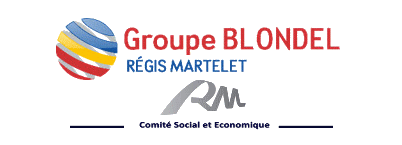 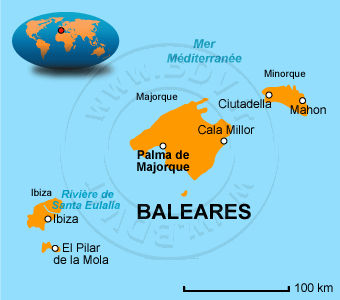 Minorque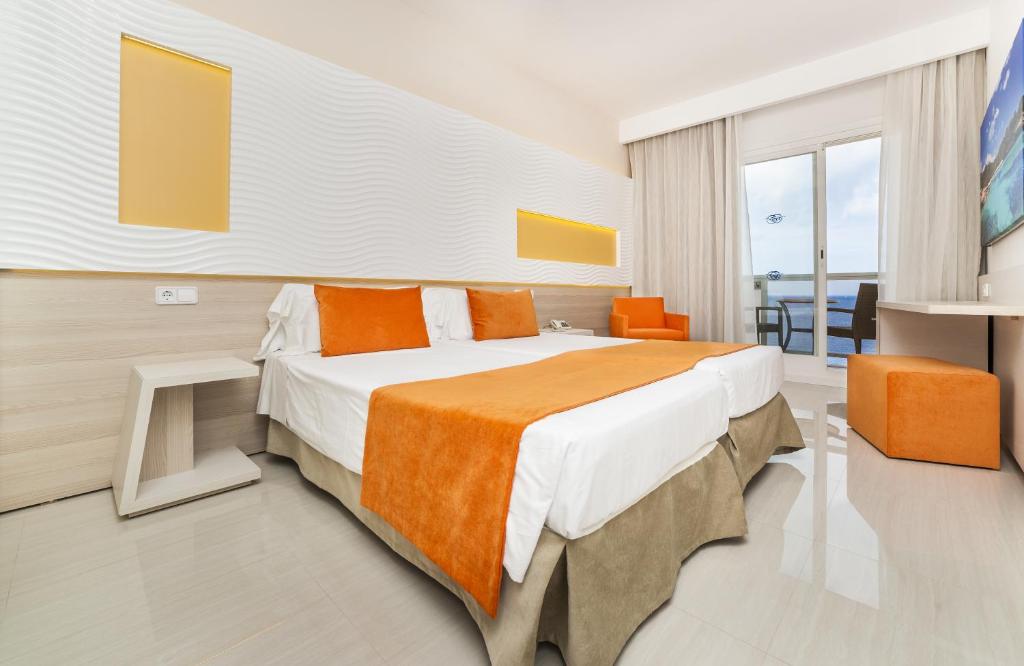 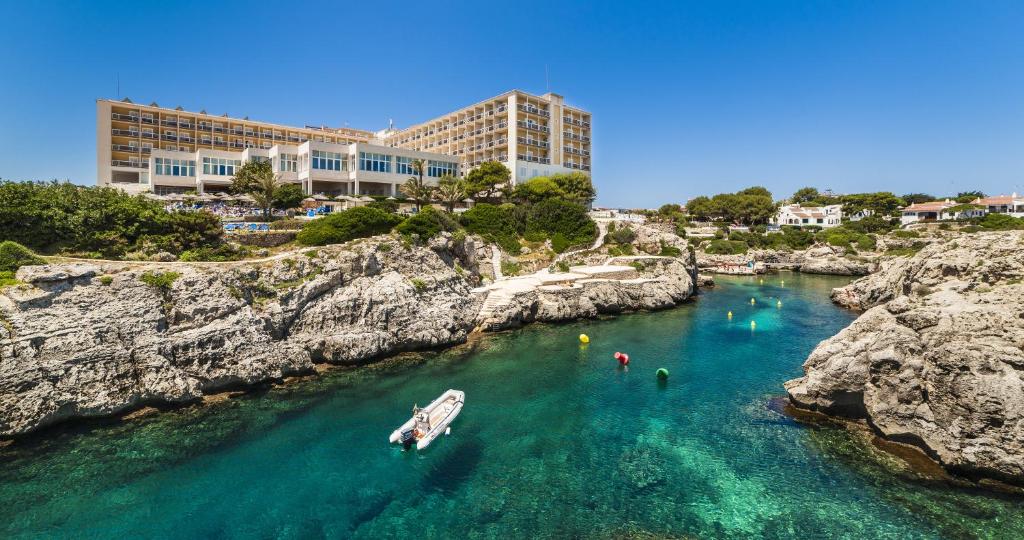 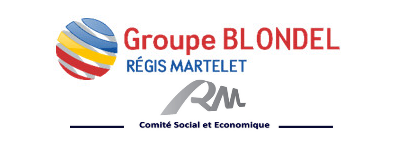 DESTINATION : MINORQUESEJOUR HOTEL-CLUB GLOBALES ALMIRANTE FARRAGUT 4*  DUREE : 8 JOURS / 7 NUITSLE PRIX COMPRENDTransfer aller / retour : Dijon / Aéroport Lyon St ExupéryTransport aérien : LYON / MAHON/ LYON.Taxes aéroport : non connues à ce jourTransfert en car : Aéroport / Hôtel / Aéroport.7 nuits en chambre doubleRepas et boissons : Formule « All Inclusive » du dîner du 1er jour (selon horaire d’arrivée) au petit déjeuner du 8ème jour.Assurance Multirisques : Annulation - Assistance – Rapatriement –bagages et interruption de séjour.Excursion : Ciutadella et recoins de l’île, journée avec déjeuner et 1 boissonLE PRIX NE COMPREND PASSUPPLEMENT CHAMBRE INDIVIDUELLE : + 155 € par personne (nombre limité)TAXE DE SEJOUR : 3.30 € par nuit par personne à régler sur placeDEPENSES PERSONNELLES : Excursions, pourboires, dépenses personnelles, etc…CONDITIONS D’INSCRIPTIONSAucune inscription n’est acceptée sans paiement.Le comité d’Entreprise subventionne deux personnes par famille, soit le salarié et le conjoint.Si le salarié ne fait plus partie des effectifs de REGIS MARTELET à la date du voyage, la subvention devra être intégralement remboursée au CSE.La participation du CSE accordée sur ce voyage ne donnera pas droit à une participation sur les locations vacances 2024.INSCRIPTION : à déposer ou à envoyer au CSE à partir du 25/08. Pour les personnes extérieures à R. MARTELET, les inscriptions seront enregistrées à compter du 15/09/2024 et dans la limite des places disponibles. Conditions d’annulation d’une inscription : une assurance annulation et interruption de séjour est souscrite. A noter que toute annulation entraine des frais. Le détail des conditions sera remis lors de chaque inscription.LE FAIT DE S’INSCRIRE A CE VOYAGE IMPLIQUE L’ACCEPTATION DE CES INFORMATIONS ET CONDITIONS. DATES DE DEPART : 16 MAI 2024            Prix 1010 €Prix par personne réservé au salarié et à son conjoint : Chèques à l’ordre du JMB VOYAGES (soit 8 mensualités de 68.75€ x2)550 €Prix par personne pour le retraité et son conjoint et pour les personnes extérieures :Chèques à l’ordre de JMB VOYAGES : 1er chèque de 30 % encaissé à l’inscription + 2eme chèque du solde encaissé début février 2024.1010 €